Type U stripsSPECIFICATION GUIDELINESThe clip-in installation for the linear ceiling will be created using horizontal PLAFOMETAL Type U strips made from . PLAFOMETAL will adapt the thickness and height according to the required dimensions.The length will be between 900 and 6,000 mm.Gaps between strips range from 5 mm to 20 mm and can be filled with an inter-strip profile at the bottom or concealed with a non-woven black fleece to create a colored or more contrasting hollow joint.InstallationThe strips will be installed on a PLAFOMETAL PPA carrier system.The product will be fitted in accordance with the requirements of the local code of practice. For specific applications, users must contact PLAFOMETAL to ensure that the technical characteristics are suitable for the intended use.* Insert your choice in the drop-down list of colors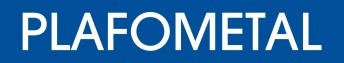 